Поздравляем самых смелых!22 февраля, женский коллектив детского сада «Радуга», поздравлял  мужчин  с 23 февраля. С утра милые дамы встречали коллег  музыкальным приветствием  и дарили свою улыбку. На торжественной линейке девушки  приготовили смешные выступления и испытания для мужчин, на которых представители сильного пола  проявили смекалку, ловкость, выносливость и хорошее чувство юмора, и самое  главное смогли доказать что по праву носят статус защитника. 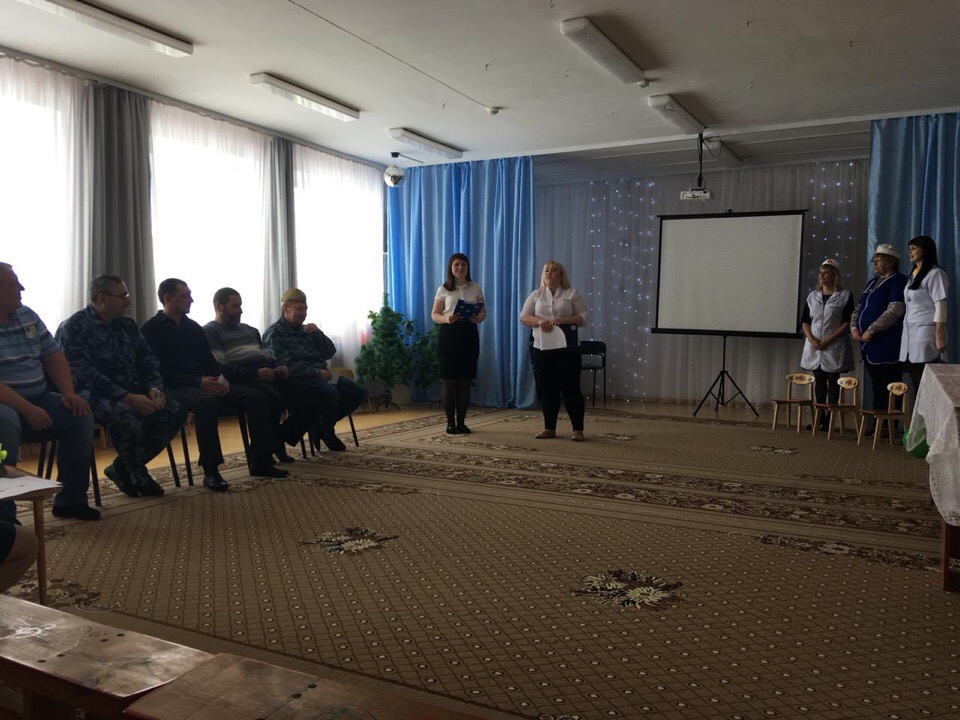 Ещё раз хотим поздравить с 23 февраля, уважаемые мужчины. Желаем вам всегда оставаться смелыми бойцами в бравом деле, успешными и самодостаточными, умными и красивыми, добрыми и веселыми, любимыми и счастливыми мужчинами на земле. Здоровья вам и только оптимистичного настроения, ведь мужчина всегда должен защищать себя,  свою семью, и свои коллектив.  Всех благ вам и сопутствующей удачи.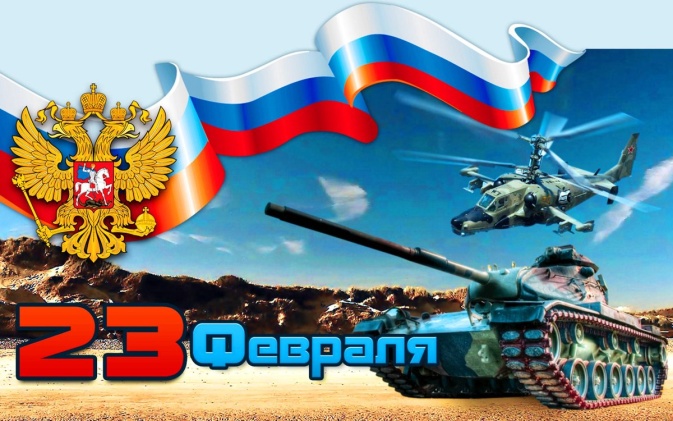 Профсоюз наш поздравляетВас, прекрасные мужчины,Вас, прекрасные мужчины,В День мужской желаем силС вами коллектив наш крепок,Гордость наша вы, мужчиныДостижениями пусть будетДостижениями пусть будетВаша жизнь всегда богата.